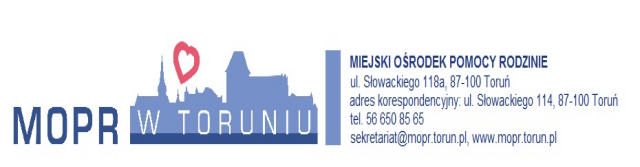 MODYFIKACJA INDYWIDUALNEGO PROGRAMU USAMODZIELNIENIAOSOBY USAMODZIELNIANEJ Z PIECZY              ZASTĘPCZEJOsoba usamodzielniana.......................................................................................................................................................Imię i nazwisko.......................................................................................................................................................Data i miejsce urodzenia.......................................................................................................................................................Aktualny adres korespondencyjny i nr telefonuOpiekun usamodzielnienia.......................................................................................................................................................Imię i nazwisko.......................................................................................................................................................Aktualny adres korespondencyjny i nr telefonuZmiany w zakresie współdziałania osoby usamodzielnianej z opiekunem usamodzielnienia.....................................................................................................................................................................................................................................................................................................................................................................................................................................................................Zmiany w zakresie sposobu uzyskania przez osobę usamodzielnianą wykształcenia.....................................................................................................................................................................................................................................................................................................................................................................................................................................................................Zmiany w zakresie sposobu uzyskania przez osobę usamodzielnianą kwalifikacji zawodowych.....................................................................................................................................................................................................................................................................................................................................................................................................................................................................Zmiany w zakresie sposobu uzyskania przez osobę usamodzielnianą pomocy w uzyskaniu odpowiednich warunków mieszkaniowych (w tym informacja, na terenie którego powiatu osoba usamodzielniana planuje się osiedlić).....................................................................................................................................................................................................................................................................................................................................................................................................................................................................Zmiany w zakresie sposobu uzyskania przez osobę usamodzielnianą pomocy w podjęciu zatrudnienia.....................................................................................................................................................................................................................................................................................................................................................................................................................................................................Zmiany w zakresie świadczeń przysługujących osobie usamodzielnianej po spełnieniu warunków określonych w ustawie o wspieraniu rodziny i systemie pieczy zastępczejPomoc na kontynuowanie nauki. Przybliżony termin złożenia wniosku…………………………………………………………………………………..Pomoc na usamodzielnienie może zostać wypłacona, jednorazowo 
lub w ratach, nie później jednak niż do ukończenia przez osobę usamodzielnianą 26. roku życia.	
Przybliżony termin złożenia wniosku ………………………………………….Czy pomoc będzie wypłacana w ratach ……………………………………….Pomoc na zagospodarowanie jest wypłacana jednorazowo, nie później niż do ukończenia przez osobę usamodzielnianą 26. roku życia. Przybliżony termin złożenia wniosku ………………………………………………………………Pomoc w uzyskaniu odpowiednich warunków mieszkaniowych.Pomoc w uzyskaniu zatrudnienia.Pomoc prawna i psychologiczna.Inne ustalenia.....................................................................................................................................................................................................................................................................................................................................................................................................................................................................Data opracowania modyfikacji indywidualnego programu usamodzielnienia:……………................................................………………...........................................	...........................................           ..........................................(podpis osoby usamodzielnianej)	(podpis opiekuna usamodzielnienia)	(podpis osoby współpracującej)Powyższe zmiany zatwierdzam.................................................................                                                                                                   (Dyrektor MOPR/PCPR)